18.05.2020.«Строение мотыги и граблей. Правила работы с граблями и мотыгой».1). Какое строение имеют  мотыга и грабли?2). Раскрасить: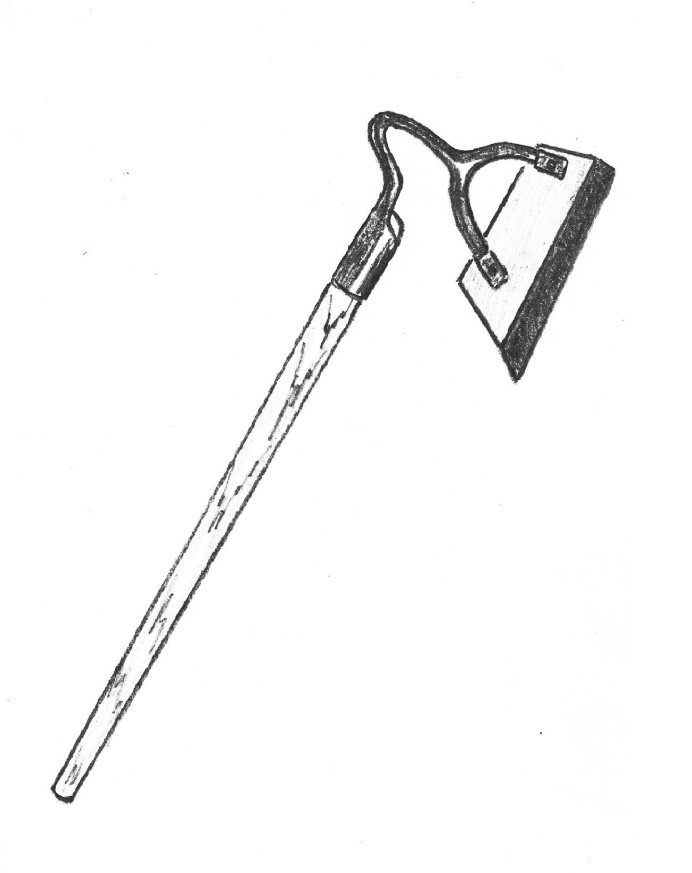 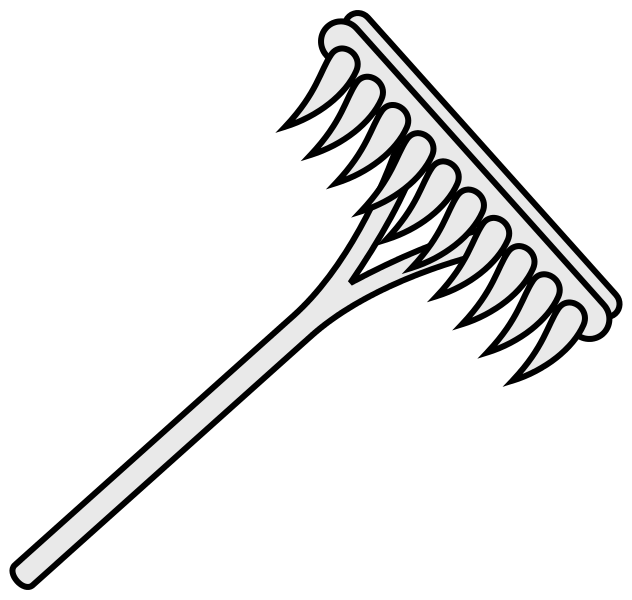 